Publicado en España el 14/07/2020 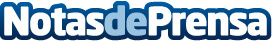 AsorCAD presenta el nuevo escáner 3D CMM óptico MetraSCAN BlackCreaform, fabricante canadiense de escáneres 3D y sistemas óptimos de medición lanza el nuevo escáner 3D CMM óptico portátil más rápido del mercado. AsorCAD Engineering, el distribuidor oficial de la marca, que cuenta con más de 30 años de experiencia en servicios de escaneado 3D, ingeniería inversa y metrología 3D presenta este nuevo sistema de metrología que estará disponible a partir de septiembre de 2020 bajo pedidoDatos de contacto:Rosa Alonso935707782Nota de prensa publicada en: https://www.notasdeprensa.es/asorcad-presenta-el-nuevo-escaner-3d-cmm Categorias: Nacional Hardware Consumo Dispositivos móviles Otros Servicios http://www.notasdeprensa.es